Департамент по делам казачества и кадетских учебных заведений Ростовской области Государственное бюджетное общеобразовательное учреждение Ростовской области «Белокалитвинский Матвея Платова казачий кадетский корпус»П Р И К А З  от 2  октября  2018 г.     	г. Белая Калитва                         № 201Об утверждении аттестационной комиссии Во исполнение решения Педагогического совета от 30.05. 2018г , №17 «О переводе кадет 5-8,10 классов в следующий класс», п.5,6, ст.58 ФЗ от 29.12.2012 «Об образовании в РФ», Устава корпуса, Положения «Об аттестационной комиссии», с целью выявления уровня обученности кадет, в соответствии с требованиями Федеральных  государственных образовательных стандартов и объективного оценивания знаний кадет, переведенных по итогам 2017-2018 учебного года в следующий класс условноПРИКАЗЫВАЮ:Утвердить аттестационную комиссию:1.1. по русскому языку в составе:Диденко В.Н. – председатель комиссии директор, учитель высшей категории     Квакина А.А., . - экзаменуемый учитель     Конева В.Л.   – ассистент.Диденко В.Н. – председатель комиссии директор, учитель высшей категории     Конева В.Л. - экзаменуемый учитель     Олейникова Л.И.   – ассистент.1.2. по алгебре, геометрии в составе:Диденко В.Н.– председатель комиссии директор, учитель высшей категорииБалахнина Т.Ю - экзаменуемый учительБочарова О.П.  – ассистент.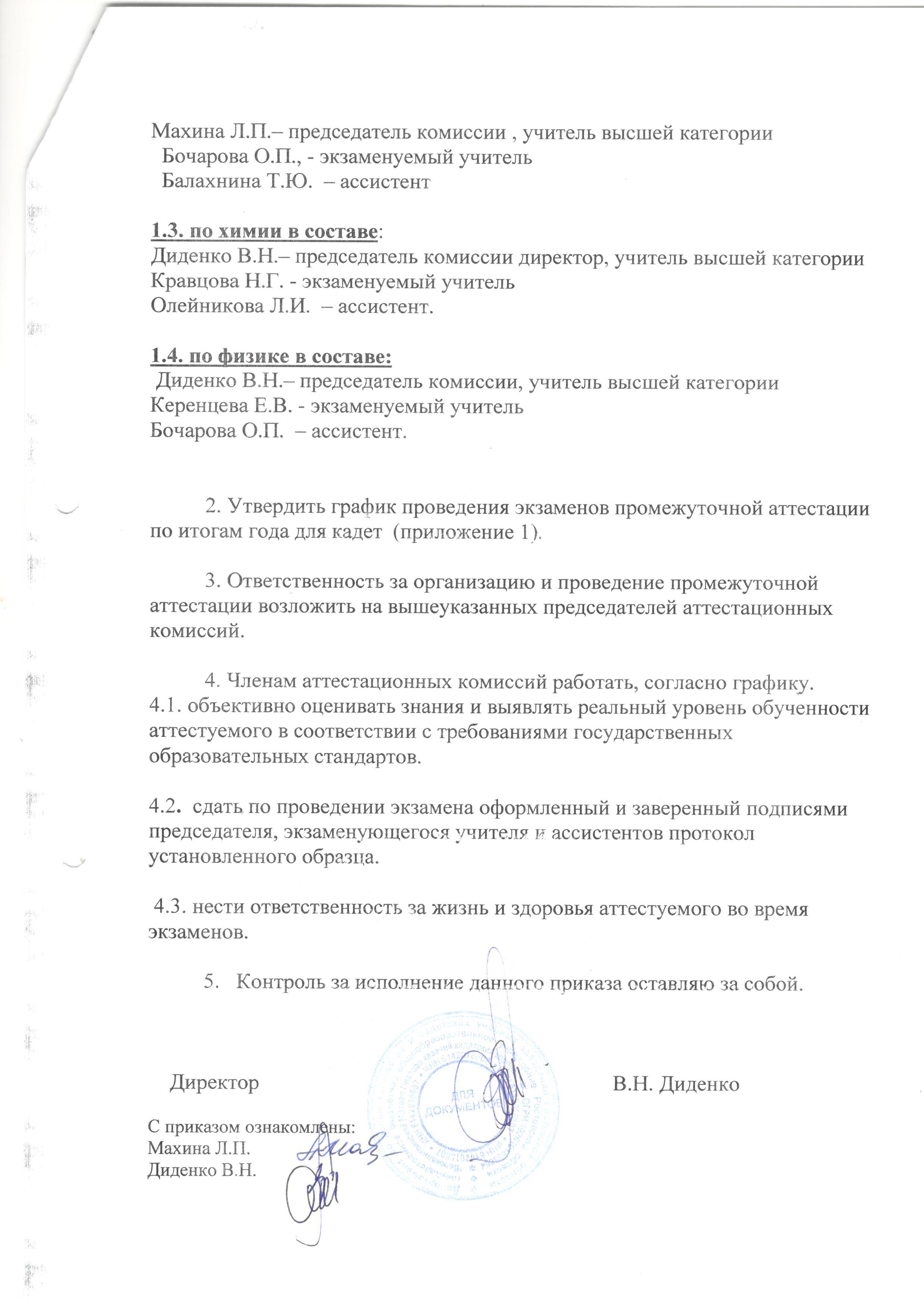 